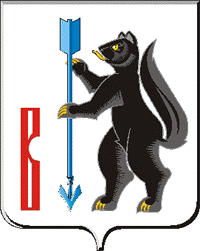 РОССИЙСКАЯ ФЕДЕРАЦИЯСВЕРДЛОВСКАЯ ОБЛАСТЬДУМА ГОРОДСКОГО ОКРУГА ВЕРХОТУРСКИЙРЕШЕНИЕот «16» февраля 2021г. №5              г. Верхотурье О внесении дополнений в Порядок размещения в информационно-телекоммуникационной сети «Интернет» на официальных сайтах органов местного самоуправления городского округа Верхотурский и (или) предоставления для опубликования средствам массовой информации сведений о доходах, расходах, об имуществе и обязательствах имущественного характера, представленных лицами, замещающими муниципальные должности городского округа Верхотурский, утвержденный Решением Думы городского округа Верхотурский от 14 февраля 2018 года № 3В соответствии с федеральными законами: от 06 октября 2003 года № 131-ФЗ «Об общих принципах организации местного самоуправления в РФ», от 03 декабря 2012 года № 230-ФЗ «О контроле за соответствием расходов лиц, замещающих государственные должности, и иных лиц их доходам», от 31 июля 2020 года № 259-ФЗ «О цифровых финансовых активах, цифровой валюте и о внесении изменений в отдельные законодательные акты Российской Федерации», руководствуясь статьей 21 Устава городского округа Верхотурский, Дума городского округа ВерхотурскийРЕШИЛА:1.Внести в Порядок размещения в информационно-телекоммуникационной сети «Интернет» на официальных сайтах органов местного самоуправления городского округа Верхотурский и (или) предоставления для опубликования средствам массовой информации сведений о доходах, расходах, об имуществе и обязательствах имущественного характера, представленных лицами, замещающими муниципальные должности городского округа Верхотурский, утвержденный Решением Думы городского округа Верхотурский от 14 февраля 2018 года № 3, следующие дополнения:подпункт 4 пункта 2 после слов «долей участия, паев в уставных (складочных) капиталах организаций» дополнить словами «цифровых финансовых активов, цифровой валюты».2.Настоящее Решение вступает в силу с 01 января 2021 года.3.Опубликовать настоящее решение в информационном бюллетене «Верхотурская неделя» и разместить на официальном сайте городского округа Верхотурский.                   Главагородского округа Верхотурский                                                          А.Г. Лиханов       Председатель Думугородского округа Верхотурский                                                И.А. Комарницкий